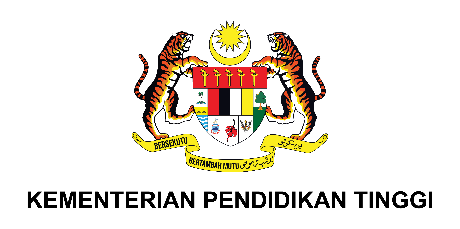 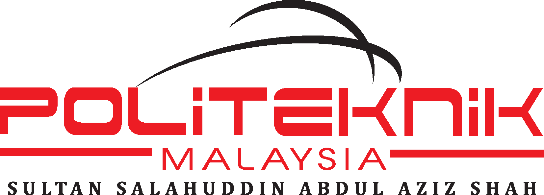 FAEDAH & JUMLAH PERLINDUNGAN INSURANS PELAJARPOLITEKNIK SULTAN SALAHUDDIN ABDUL AZIZ SHAHSemua pelajar PSA dilindungi oleh Pelan Takaful Keluarga Berkelompok.  Kadar sumbangan bagi setiap pelajar ialah RM 35.00 setahun.Sekiranya pelajar mengalami kemalangan atau kematian, pelajar atau waris boleh berhubung dengan Penasihat Akademik / Penyelaras Hal Ehwal Pelajar Jabatan / Pegawai Hal Ehwal Pelajar (Kebajikan & Displin) secepat mungkin bagi tujuan tuntutan insurans.Pegawai Jabatan Hal Ehwal Pelajar yang boleh dihubungi untuk urusan insurans ialah:1) Encik Ahmad Khairi Aswad Bin Ishak 03-51634000 sambungan 1161 / 017-309 5862 /aswad@psa.edu.my2) Puan Tengku Nur Syarah Bariah Binti Raja Mohd Yazit 03-51634000 sambungan 1161 / 019-6546557 /           nur_syarah@psa.edu.my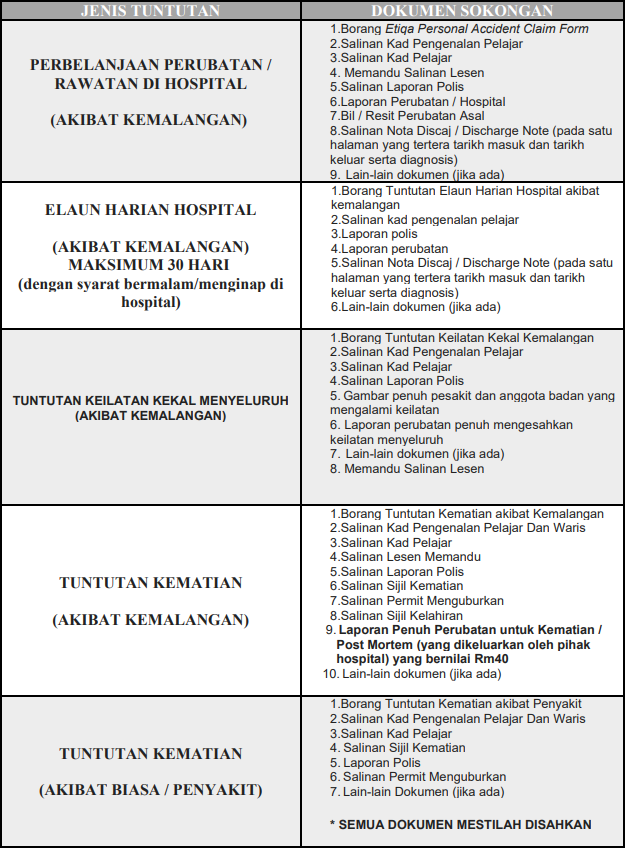 FAEDAHJUMLAH PERLINDUNGAN (RM)A) KEMATIAN BIASA ATAU AKIBAT PENYAKIT12,000.00B) KEILATAN KEKAL MENYELURUH BIASA ATAU AKIBAT PENYAKIT12,000.00C) KHAIRAT KEMATIAN2,000.00D) KEMATIAN AKIBAT KEMALANGAN50,000.00E) KEILATAN KEKAL MENYELURUH AKIBAT KEMALANGAN50,000.00F) KEILATAN KEKAL SEPARA AKIBAT KEMALANGAN50,000.00G) PERBELANJAAN PERUBATAN AKIBAT KEMALANGAN3,000.00H) ELAUN HARIAN HOSPITAL AKIBAT KEMALANGAN 50.00 sehari(Maksimum 100 hari)I) KHAIRAT KEMATIAN AKIBAT KEMALANGAN2,000.00J) PERBELANJAAN MOBILITI @ KHIDMAT KERUSI RODA500.00I) YURAN AMBULANS500.00J) PEMULIHAN DENGGI500.00